PLANTILLA DE ORDEN DE CAMBIO DE CONTRATO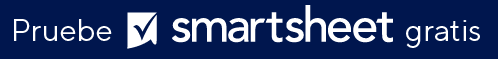 NOMBRE DEL PROYECTOUBICACIÓN DEL TRABAJON.º DE CONTRATO N.° DE ORDEN DE CAMBIOPARTE SOLICITANTEFECHA DE SOLICITUDADMINISTRADOR DEL PROYECTOCONTRATISTARESPONSABLEINGENIEROSE LE INDICA AL CONTRATISTA QUE COMPLETE LOS SIGUIENTES CAMBIOS EN LOS DOCUMENTOS DEL CONTRATOSE LE INDICA AL CONTRATISTA QUE COMPLETE LOS SIGUIENTES CAMBIOS EN LOS DOCUMENTOS DEL CONTRATODESCRIPCIÓN DE LOS CAMBIOS NECESARIOSMOTIVO DEL CAMBIODOCUMENTOS DE RESPALDO Y JUSTIFICACIÓNEnumere todos los documentos adjuntos que respaldan el cambio solicitado y justifiquen cualquier aumento del costo y el tiempo.DOCUMENTOS DE RESPALDO Y JUSTIFICACIÓNESPECIFICACIONESCAMBIO EN EL PRECIO DEL CONTRATOCAMBIO EN EL PRECIO DEL CONTRATOCAMBIO EN LOS TIEMPOS DEL CONTRATOCAMBIO EN LOS TIEMPOS DEL CONTRATOPRECIO ORIGINALPLAZOS ORIGINALESCAMBIOS NETOS DE PEDIDOS DE CAMBIO ANTERIORESCAMBIOS NETOS DE PEDIDOS DE CAMBIO ANTERIORES EN DÍASAUMENTO/REDUCCIÓN NETOSAUMENTO/REDUCCIÓN NETOSPRECIO TOTAL DEL CONTRATO CON CAMBIOS APROBADOSPLAZO TOTAL DEL CONTRATO CON CAMBIOS APROBADOSRECOMENDADO PORINGENIERO DE REGISTROAPROBADO POR EL PROPIETARIOFECHAFECHAACEPTADO POR EL CONTRATISTAREVISADO POR EL RESPONSABLE DE FINANCIACIÓNFECHAFECHANOMBRE DEL PROYECTOUBICACIÓN DEL TRABAJON.º DE CONTRATO N.° DE ORDEN DE CAMBIODESGLOSE DETALLADO DEL TRABAJODESGLOSE DETALLADO DEL TRABAJODESGLOSE DETALLADO DEL TRABAJODESGLOSE DETALLADO DEL TRABAJODESGLOSE DETALLADO DEL TRABAJONOMBRE DEL ARTÍCULODESCRIPCIÓNCANTIDADPRECIO UNITARIOMONTOTOTALCONTRATISTAFIRMAADMINISTRADOR DEL PROYECTOFIRMAFECHAFECHARENUNCIATodos los artículos, las plantillas o la información que proporcione Smartsheet en el sitio web son solo de referencia. Mientras nos esforzamos por mantener la información actualizada y correcta, no hacemos declaraciones ni garantías de ningún tipo, explícitas o implícitas, sobre la integridad, precisión, confiabilidad, idoneidad o disponibilidad con respecto al sitio web o la información, los artículos, las plantillas o los gráficos relacionados que figuran en el sitio web. Por lo tanto, cualquier confianza que usted deposite en dicha información es estrictamente bajo su propio riesgo.